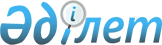 О внесении изменений и дополнений в решение Жезказганского городского Маслихата N 30/343 от 21 июня 2006 года "Об утверждении Правил предоставления малообеспеченным гражданам жилищных пособий на содержание жилья, оплату коммунальных услуг и компенсации повышения тарифов абонентской платы за телефон абонентам городских сетей телекоммуникации"
					
			Утративший силу
			
			
		
					Решение Жезказганского городского маслихата Карагандинской области от 22 октября 2007 года N 2/20. Зарегистрировано управлением юстиции города Жезказган Карагандинской области 22 ноября 2007 года N 8-2-51. Утратило силу - решением Жезказганского городского маслихата Карагандинской области от 16 июля 2010 года N 24/296      Сноска. Утратило силу - решением Жезказганского городского маслихата Карагандинской области от 16.07.2010 N 24/296.      Согласно Закона Республики Казахстан "О жилищных отношениях" от 16 апреля 1997 года, Постановления Правительства Республики Казахстан "Об утверждении Программы развития жилищно-коммунальной сферы в Республике Казахстан на 2006-2008 годы" от 15 июня 2006 года N 553, городской Маслихат РЕШИЛ:



      1. Внести в решение Жезказганского городского Маслихата "Об утверждении Правил предоставления малообеспеченным гражданам жилищных пособий на содержание жилья, оплату коммунальных услуг и компенсации повышения тарифов абонентской платы за телефон абонентам городских сетей телекоммуникации" от 21 июня 2006 года N 30/343 (зарегистрировано Управлением юстиции города Жезказгана N 8-2-31 от 26 июля 2006 года, опубликовано в газете "Сарыарка" N 56-57 от 04 августа 2006 года) следующие изменения и дополнения:

      1) заголовок "Об утверждении Правил предоставления малообеспеченным гражданам жилищных пособий на содержание жилья, оплату коммунальных услуг и компенсации повышения тарифов абонентской платы за телефон абонентам городских сетей телекоммуникации" изменить на "Об утверждении Правил предоставления малообеспеченным гражданам жилищных пособий на содержание жилья, включая на капитальный ремонт общего имущества объекта кондоминиума, оплату коммунальных услуг и компенсации повышения тарифов абонентской платы за телефон абонентам городских сетей телекоммуникации";

      2) в пункте 2 утвержденных правил слова "к совокупному доходу семьи в размере 20 %" заменить словами "к совокупному доходу семьи в размере 18 %".

      Сноска. Решение Жезказганского городского маслихата от 21.06.2006 N 30/343 в РЦПИ не поступало.



      2. Контроль за исполнением данного решения возложить на постоянную комиссию по социально-культурному развитию и социальной защиты населения городского Маслихата.



      3. Настоящее решение вводится в действие со дня его официального опубликования.      Председатель сессии                        С. Тысевич      Секретарь городского Маслихата             С. Медебаев      Согласованно:

      Заведующий городским отделом

      занятости и социальных программ            Б.М. Мырзаханов

      22 октября 2007 год
					© 2012. РГП на ПХВ «Институт законодательства и правовой информации Республики Казахстан» Министерства юстиции Республики Казахстан
				